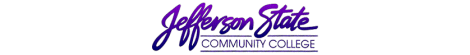 Goal Progress ReportGoal Progress ReportProgram:One Stop Career CenterReport period:Report period:2020-20212020-2021GoalsRequest & Justification/ResourcesGoal ProgressStrategies Implemented & Follow-upJefferson State will promote access to career exploration and job placement resources for students served at the College’s four locations. Continued funding to support computer equipment and print resources to allow students to access career exploration and job placement resources.The Career Center received computing device upgrades allowing job seekers to print, scan, copy, and email information related to job placement. The Career Center Coordinator continued to regularly update virtual and hard copy job boards. Links to free interest inventories by EMSICC and the Strong Interest Inventory were made available.The Career Center Staff continued to provide individual and group career services in person and online. The Career Center Coordinator was trained to teach Ready to Work to further assist with career exploration. Career Services extended to ensure that students from all 4 Campuses receive Career Center services. Jefferson State will promote achievement of employment for students and community members. Continued funding to support computer equipment and print resources to allow students to access career exploration and job placement resources. The Career Center continued to update employment opportunities and post this information online and in hard copy format. More than 150 jobs were posted on the job board and 4,4412 individuals were served in the Career Center.Career Center staff continued to follow up with students and community members to track employment data. This data is forwarded to the College’s IE Department and Workforce Education. Career Center staff utilizes its partnership with the State Department of Labor to regularly reach out to local employers. Career Center Staff encourages job seekers to utilize AE services for skills upgrades. This allows further tracking of employment data due to an AE and ALDOL Data Share Agreement. WIOA referrals are still provided by the onsite ALDOL Rep. Zoom career fairs and cover letter/resume fairs were conducted to continue making services available during COVID-19 Statewide shutdowns. Submission date: August 13, 2021Submission date: August 13, 2021Submitted by: Tamara PayneSubmitted by: Tamara Payne